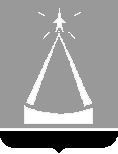 ГЛАВА ГОРОДСКОГО ОКРУГА ЛЫТКАРИНО  МОСКОВСКОЙ ОБЛАСТИПОСТАНОВЛЕНИЕ22.03.2022 № 135-пг.о. ЛыткариноО внесении изменений в муниципальную программу«Безопасность и обеспечение безопасности жизнедеятельности населения»на 2020-2024 годыВ соответствии с постановлением Правительства Московской области от 22.02.2022 №134/7 «О распределении бюджетных ассигнований бюджета Московской области и внесении изменений в постановление Правительства Московской области от 25.10.2016 №794/39 «Об утверждении государственной программы Московской области «Безопасность Подмосковья» на 2017-2024 годы», руководствуясь Положением о муниципальных программах городского округа Лыткарино, утверждённым постановлением главы городского округа Лыткарино от 02.11.2020 № 548-п, с учётом заключения Контрольно-счётной палаты городского округа Лыткарино Московской области по результатам проведения финансово-экономической экспертизы от 14.03.2022 № 16,  постановляю:Внести изменения в муниципальную программу «Безопасность и обеспечение безопасности жизнедеятельности населения» на 2020-2024 годы, утверждённую постановлением Главы городского округа Лыткарино 31.10.2019       № 836-п (прилагаются).Начальнику отдела ГО ЧС и территориальной безопасности Администрации городского округа Лыткарино В.И. Копылову обеспечить опубликование настоящего постановления в установленном порядке и размещение на официальном сайте городского округа Лыткарино в сети «Интернет».Контроль за исполнением настоящего постановления возложить на заместителя главы Администрации городского округа Лыткарино                                  К.Н. Юшковского.К.А. КравцовИзменения в муниципальную программу «Безопасность и обеспечение безопасности жизнедеятельности населения»на 2020-2024 годы1. Раздел 1. Паспорт муниципальной программы «Безопасность и обеспечение безопасности жизнедеятельности населения» изложить в следующей редакции:2. Раздел 16. Паспорт подпрограммы № 6 «Обеспечивающая подпрограмма» муниципальной программы «Безопасность и обеспечение безопасности жизнедеятельности населения» изложить в следующей редакции: 3. Раздел 17. Перечень мероприятий подпрограммы № 6 «Обеспечивающая подпрограмма» муниципальной программы «Безопасность и обеспечение безопасности жизнедеятельности населения» изложить в следующей редакции: Приложениек Постановлению главыгородского округа Лыткариноот 22.03.2022 № 135-пКоординатор муниципальной программыЗаместитель главы Администрации городского округа Лыткарино К.Н. ЮшковскийЗаместитель главы Администрации городского округа Лыткарино К.Н. ЮшковскийЗаместитель главы Администрации городского округа Лыткарино К.Н. ЮшковскийЗаместитель главы Администрации городского округа Лыткарино К.Н. ЮшковскийЗаместитель главы Администрации городского округа Лыткарино К.Н. ЮшковскийЗаместитель главы Администрации городского округа Лыткарино К.Н. ЮшковскийМуниципальный заказчик муниципальной программыАдминистрация городского округа Лыткарино Московской областиАдминистрация городского округа Лыткарино Московской областиАдминистрация городского округа Лыткарино Московской областиАдминистрация городского округа Лыткарино Московской областиАдминистрация городского округа Лыткарино Московской областиАдминистрация городского округа Лыткарино Московской областиЦели муниципальной программы Комплексное обеспечение безопасности населения и объектов на территории городского округа Лыткарино Московской области, повышение уровня и результативности борьбы с преступностью.Комплексное обеспечение безопасности населения и объектов на территории городского округа Лыткарино Московской области, повышение уровня и результативности борьбы с преступностью.Комплексное обеспечение безопасности населения и объектов на территории городского округа Лыткарино Московской области, повышение уровня и результативности борьбы с преступностью.Комплексное обеспечение безопасности населения и объектов на территории городского округа Лыткарино Московской области, повышение уровня и результативности борьбы с преступностью.Комплексное обеспечение безопасности населения и объектов на территории городского округа Лыткарино Московской области, повышение уровня и результативности борьбы с преступностью.Комплексное обеспечение безопасности населения и объектов на территории городского округа Лыткарино Московской области, повышение уровня и результативности борьбы с преступностью.Перечень подпрограмм 1.   Профилактика преступлений и иных правонарушений.2.   Снижение рисков возникновения и смягчение последствий чрезвычайных ситуаций природного и техногенного характера на территории городского округа Лыткарино Московской области.3.   Развитие и совершенствование систем оповещения и информирования населения городского округа Лыткарино Московской области.4.   Обеспечение пожарной безопасности на территории городского округа Лыткарино Московской области.5.   Обеспечение мероприятий гражданской обороны на территории городского округа Лыткарино Московской области.6.   Обеспечивающая подпрограмма.1.   Профилактика преступлений и иных правонарушений.2.   Снижение рисков возникновения и смягчение последствий чрезвычайных ситуаций природного и техногенного характера на территории городского округа Лыткарино Московской области.3.   Развитие и совершенствование систем оповещения и информирования населения городского округа Лыткарино Московской области.4.   Обеспечение пожарной безопасности на территории городского округа Лыткарино Московской области.5.   Обеспечение мероприятий гражданской обороны на территории городского округа Лыткарино Московской области.6.   Обеспечивающая подпрограмма.1.   Профилактика преступлений и иных правонарушений.2.   Снижение рисков возникновения и смягчение последствий чрезвычайных ситуаций природного и техногенного характера на территории городского округа Лыткарино Московской области.3.   Развитие и совершенствование систем оповещения и информирования населения городского округа Лыткарино Московской области.4.   Обеспечение пожарной безопасности на территории городского округа Лыткарино Московской области.5.   Обеспечение мероприятий гражданской обороны на территории городского округа Лыткарино Московской области.6.   Обеспечивающая подпрограмма.1.   Профилактика преступлений и иных правонарушений.2.   Снижение рисков возникновения и смягчение последствий чрезвычайных ситуаций природного и техногенного характера на территории городского округа Лыткарино Московской области.3.   Развитие и совершенствование систем оповещения и информирования населения городского округа Лыткарино Московской области.4.   Обеспечение пожарной безопасности на территории городского округа Лыткарино Московской области.5.   Обеспечение мероприятий гражданской обороны на территории городского округа Лыткарино Московской области.6.   Обеспечивающая подпрограмма.1.   Профилактика преступлений и иных правонарушений.2.   Снижение рисков возникновения и смягчение последствий чрезвычайных ситуаций природного и техногенного характера на территории городского округа Лыткарино Московской области.3.   Развитие и совершенствование систем оповещения и информирования населения городского округа Лыткарино Московской области.4.   Обеспечение пожарной безопасности на территории городского округа Лыткарино Московской области.5.   Обеспечение мероприятий гражданской обороны на территории городского округа Лыткарино Московской области.6.   Обеспечивающая подпрограмма.1.   Профилактика преступлений и иных правонарушений.2.   Снижение рисков возникновения и смягчение последствий чрезвычайных ситуаций природного и техногенного характера на территории городского округа Лыткарино Московской области.3.   Развитие и совершенствование систем оповещения и информирования населения городского округа Лыткарино Московской области.4.   Обеспечение пожарной безопасности на территории городского округа Лыткарино Московской области.5.   Обеспечение мероприятий гражданской обороны на территории городского округа Лыткарино Московской области.6.   Обеспечивающая подпрограмма.Источники финансирования муниципальной программы, в том числе по годам:Расходы (тыс. рублей)Расходы (тыс. рублей)Расходы (тыс. рублей)Расходы (тыс. рублей)Расходы (тыс. рублей)Расходы (тыс. рублей)Источники финансирования муниципальной программы, в том числе по годам:Всего2020 год2021 год2022 год2023 год2024 годСредства бюджета Московской области2 022,0075,00251,001 194,00251,00251,00Средства бюджета г.о. Лыткарино     240 356,6047 899,0056 864,1048 994,2050 991,1035 608,20Внебюджетные средства130,00130,000,000,000,000,00Всего, в том числе по годам:242 508,6048 104,00 57 115,1050 188,2051 242,1035 859,20Муниципальный заказчик подпрограммыАдминистрация городского округа Лыткарино Московской областиАдминистрация городского округа Лыткарино Московской областиАдминистрация городского округа Лыткарино Московской областиАдминистрация городского округа Лыткарино Московской областиАдминистрация городского округа Лыткарино Московской областиАдминистрация городского округа Лыткарино Московской областиАдминистрация городского округа Лыткарино Московской областиАдминистрация городского округа Лыткарино Московской областиИсточники финансирования подпрограммы по годам реализации и главным распорядителям бюджетных средств, в том числе по годам:Главный распорядитель бюджетных средствИсточникифинансированияРасходы (тыс. рублей)Расходы (тыс. рублей)Расходы (тыс. рублей)Расходы (тыс. рублей)Расходы (тыс. рублей)Расходы (тыс. рублей)Источники финансирования подпрограммы по годам реализации и главным распорядителям бюджетных средств, в том числе по годам:Главный распорядитель бюджетных средствИсточникифинансирования2020 год2021 год2022 год2023 год2024 годИтогоИсточники финансирования подпрограммы по годам реализации и главным распорядителям бюджетных средств, в том числе по годам:МКУ «ЕДДС Лыткарино», Администрация городского округа ЛыткариноВсего, в том числе:21 221,7020 232,6021 135,5020 192,5020 192,50102 974,8Источники финансирования подпрограммы по годам реализации и главным распорядителям бюджетных средств, в том числе по годам:МКУ «ЕДДС Лыткарино», Администрация городского округа ЛыткариноСредства бюджета Московской области0,000,00943,000,000,00943,00Источники финансирования подпрограммы по годам реализации и главным распорядителям бюджетных средств, в том числе по годам:МКУ «ЕДДС Лыткарино», Администрация городского округа ЛыткариноСредства бюджета г.о. Лыткарино21 221,7020 232,6020 192,5020 192,5020 192,50102 031,8Источники финансирования подпрограммы по годам реализации и главным распорядителям бюджетных средств, в том числе по годам:МКУ «ЕДДС Лыткарино», Администрация городского округа ЛыткариноВнебюджетные средства0,000,000,000,000,000,00№    п/пМероприятие подпрограммыСрок исполнения мероприятияИсточник финансированияОбъем финансирования мероприятияв году, предшествующему году начала реализации госпрограммы(тыс. руб.)Всего                                 (тыс. руб.)Объем финансирования по годам (тыс. руб.)Объем финансирования по годам (тыс. руб.)Объем финансирования по годам (тыс. руб.)Объем финансирования по годам (тыс. руб.)Объем финансирования по годам (тыс. руб.)Ответственный за выполнение мероприятия подпрограммыРезультаты выполнения мероприятия подпрограммы№    п/пМероприятие подпрограммыСрок исполнения мероприятияИсточник финансированияОбъем финансирования мероприятияв году, предшествующему году начала реализации госпрограммы(тыс. руб.)Всего                                 (тыс. руб.)2020 год2021 год2022 год2023 год2024 годОтветственный за выполнение мероприятия подпрограммыРезультаты выполнения мероприятия подпрограммы1Основное мероприятие 01:«Создание условий для реализации полномочий органов местного самоуправления», в том числе:2020- 2024итого по мероприятию:22 176,50102 031,821 221,7020 232,6020 192,5020 192,5020 192,501Основное мероприятие 01:«Создание условий для реализации полномочий органов местного самоуправления», в том числе:2020- 2024Средства бюджета г.о. Лыткарино22 176,50102 031,821 221,7020 232,6020 192,5020 192,5020 192,502Мероприятие 01.01 Расходы на обеспечение деятельности (оказание услуг) муниципальных учреждений - служба спасения.2020- 2024Средства бюджета г.о. Лыткарино0,000,000,000,000,000,000,00Отдел ГО ЧС и ТБ Администрации г.о. Лыткарино3Мероприятие 01.02Содержание оперативного персонала системы обеспечения вызова муниципальных экстренных оперативных служб по единому номеру 112, ЕДДС, в том числе:2020- 2024итого по мероприятию:22 176,50102 031,821 221,7020 232,6020 192,5020 192,5020 192,503Мероприятие 01.02Содержание оперативного персонала системы обеспечения вызова муниципальных экстренных оперативных служб по единому номеру 112, ЕДДС, в том числе:2020- 2024Средства бюджета г.о. Лыткарино22 176,50102 031,821 221,7020 232,6020 192,5020 192,5020 192,50МКУ «ЕДДС Лыткарино», Администрация г.о. ЛыткариноЭффективная и бесперебойная деятельность МКУ «ЕДДС Лыткарино»4Мероприятие 01.02.01 Оплата труда;2020- 2024Средства бюджета г.о. Лыткарино17 032,3087 750,716 561,0017 826,3017 787,8017 787,8017 787,80МКУ «ЕДДС Лыткарино», Администрация г.о. ЛыткариноЭффективная и бесперебойная деятельность МКУ «ЕДДС Лыткарино»5Мероприятие 01.02.02 Материальные затраты;2020- 2024Средства бюджета г.о. Лыткарино5 006,7011 398,51 778,202 406,202 404,702 404,702 404,70МКУ «ЕДДС Лыткарино», Администрация г.о.ЛыткариноЭффективная и бесперебойная деятельность МКУ «ЕДДС Лыткарино» 6Мероприятие 01.02.03 Уплата налогов и сборов;2020- 2024Средства бюджета г.о. Лыткарино137,5027,1027,000,100,000,000,00МКУ «ЕДДС Лыткарино», Администрация г.о. ЛыткариноЭффективная и бесперебойная деятельность МКУ «ЕДДС Лыткарино» 7Мероприятие 01.02.04 Погашение кредиторской задолженности 2019 года МКУ «ЕДДС» на содержание и развитие муниципальных экстренных оперативных служб;2020Средства бюджета г.о. Лыткарино0,002 855,502 855,500,000,000,000,00МКУ «ЕДДС Лыткарино», Администрация г.о. Лыткарино9Мероприятие 01.03 Проведение мероприятий по предупреждению и ликвидации последствий ЧС на территории муниципального образования.2020- 2024Средства бюджета г.о. Лыткарино0,000,000,000,000,000,000,00Отдел ГО ЧС и ТБ Администрации г.о. ЛыткариноОсновное мероприятие 02:«Реализация полномочий, возложенных на Главное управление гражданской защиты Московской области и полномочий государственных казенных учреждений Московской области», в том числе:2022итого по мероприятию:0,00943,000,000,00943,000,000,00Основное мероприятие 02:«Реализация полномочий, возложенных на Главное управление гражданской защиты Московской области и полномочий государственных казенных учреждений Московской области», в том числе:2022Средства бюджета Московской области0,00943,000,000,00943,000,000,00Мероприятие 02.25 Организация деятельности единых дежурно-диспетчерских служб по обеспечению круглосуточного приема вызовов, обработке и передаче в диспетчерские службы информации (о происшествиях или чрезвычайных ситуациях) для организации реагирования, в том числе экстренного.2022Средства бюджета Московской области0,00943,000,000,00943,000,000,00Главное управление гражданской защиты Московской области,МКУ «ЕДДС Лыткарино»Осуществление дополнительных выплат стимулирующего характера работникам единых дежурно-диспетчерских службИтого по подпрограмме № 6Итого по подпрограмме № 6Итого по подпрограмме № 6Итого по подпрограмме № 622 176,50102 974,821 221,7020 232,6021 135,5020 192,5020 192,50Средства бюджета Московской областиСредства бюджета Московской областиСредства бюджета Московской областиСредства бюджета Московской области0,00943,000,000,00943,000,000,00Средства бюджета г.о. ЛыткариноСредства бюджета г.о. ЛыткариноСредства бюджета г.о. ЛыткариноСредства бюджета г.о. Лыткарино22 176,50102 031,821 221,7020 232,6020 192,5020 192,5020 192,50Внебюджетные средстваВнебюджетные средстваВнебюджетные средстваВнебюджетные средства0,000,000,000,000,000,000,00